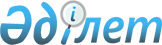 О внесении изменения в приказ Министра обороны Республики Казахстан от 22 декабря 2020 года № 722 "Об утверждении требований, предъявляемых к состоянию здоровья лиц для прохождения службы в Вооруженных Силах, других войсках и воинских формированиях Республики Казахстан"Приказ Министра обороны Республики Казахстан от 6 сентября 2021 года № 602. Зарегистрирован в Министерстве юстиции Республики Казахстан 11 сентября 2021 года № 24310
      ПРИКАЗЫВАЮ:
      1. Внести в приказ Министра обороны Республики Казахстан от 22 декабря 2020 года № 722 "Об утверждении требований, предъявляемых к состоянию здоровья лиц для прохождения службы в Вооруженных Силах, других войсках и воинских формированиях Республики Казахстан" (зарегистрирован в Реестре государственной регистрации нормативных правовых актов под № 21863) следующее изменение:
      приложение 6 к Требованиям, предъявляемым к состоянию здоровья лиц для прохождения службы в Вооруженных Силах, других войсках и воинских формированиях Республики Казахстан, изложить в новой редакции согласно приложению к настоящему приказу.
      2. Главному военно-медицинскому управлению Вооруженных Сил Республики Казахстан в установленном законодательством Республики Казахстан порядке обеспечить:
      1) государственную регистрацию настоящего приказа в Министерстве юстиции Республики Казахстан;
      2) размещение настоящего приказа на интернет-ресурсе Министерства обороны Республики Казахстан;
      3) направление сведений в Юридический департамент Министерства обороны Республики Казахстан об исполнении мероприятий, предусмотренных подпунктами 1) и 2) настоящего пункта в течение десяти календарных дней со дня его первого официального опубликования.
      3. Контроль за исполнением настоящего приказа возложить на курирующего заместителя Министра обороны Республики Казахстан.
      4. Настоящий приказ довести до должностных лиц в части, их касающейся.
      5. Настоящий приказ вводится в действие по истечении десяти календарных дней после дня его первого официального опубликования. Категории годности граждан к воинской службе по видам и родам войск Вооруженных Сил, а также других войск и воинских формирований Республики Казахстан при приписке к призывным участкам, призыве на срочную воинскую службу
      Примечания:
      1)* - показатель предназначения для воинской службы в учебных частях устанавливается соответственно виду и роду войск Вооруженных Сил, других войск и воинских формировании;
      2)** - показатель роста 175 см для частей Министерства чрезвычайных ситуации Республики Казасхтан не распространяется;
      3) *** - для граждан, отбираемых для прохождения срочной воинской службы в воинских частях 5573 и 5571 Национальной гвардии Республики Казахстан, рост не ниже 170 см.
					© 2012. РГП на ПХВ «Институт законодательства и правовой информации Республики Казахстан» Министерства юстиции Республики Казахстан
				
      Министр обороны
Республики Казахстан 

М. Бектанов

      "СОГЛАСОВАН"
Министерство здравоохранения
Республики Казахстан

      "СОГЛАСОВАН"
Министерство по чрезвычайным ситуациям
Республики Казахстан

      "СОГЛАСОВАН"
Министерство внутренних дел
Республики Казахстан

      "СОГЛАСОВАН"
Служба государственной охраны
Республики Казахстан

      "СОГЛАСОВАН"
Комитет национальной безопасности
Республики Казахстан
Министр обороны
Республики Казахстан
от 6 сентября 2021 года № 602Приложение 6
к Требованиям, предъявляемым
к состоянию здоровья лиц для
прохождения службы
в Вооруженных Силах,
других войсках и
воинских формированиях
Республики Казахстан
Показатель предназначения*
Показатель предназначения*
Показатель предназначения*
А-1
А-2
А-3
А-4
Б-1
Б-2
Б-3
Б-4
Показатели физического развития, перечень болезней, пунктов и подпунктов требований по графам
Показатели физического развития, перечень болезней, пунктов и подпунктов требований по графам
Показатели физического развития, перечень болезней, пунктов и подпунктов требований по графам
Силы особого назначения Службы Государственной охраны Республики Казахстан
ДШВ, разведывательные, горно-егерские части, морская пехота, части специального назначения ВС РК
Части специального и оперативного назначения Национальной гвардии Республики Казахстан (далее – НГ РК)
Части Пограничной службы Комитета национальной безопасности Республики Казахстан, ВМС
Военная полиция, химические, инженерные, общевойсковые, артиллерийские части ВС РК
Части Министерства по чрезвычайным ситуациям Республики Казахстан, водители, члены экипажей боевых машин пехоты, танков и тягачей
Части Сил воздушной обороны, связи, части конвоирования НГ РК
Остальные части ВС, другихвойск и воинских формировании Республики Казхастан
Рост (см)
невыше
невыше
195
-
-
ВМС – 186
-
175**
-
-
Рост (см)
нениже
нениже
180
170
165***
160
165
160
160
155
ИМТ
неменее
неменее
18,5
18,5
18,5
18,5
-
-
-
-
Острота зрения для дали не ниже
без коррекции
без коррекции
0,6/0,6
0,5/0,4
0,5/0,4
0,5/0,4
0,5/0,2
0,5/0,2 водители - 0,8/0,4
0,5/0,1
-
Острота зрения для дали не ниже
с коррекцией
с коррекцией
-
-
-
-
-
-
-
0,5/0,2 или 0,4/0,4
Цветоощущение
дихромазия
дихромазия
НГ
НГ
НГ
НГ
Водители - НГ
Водители - НГ
Водители - НГ
Водители - НГ
Цветоощущение
Цветосла-бость
III ст. (А) или II ст. (В)
НГ
НГ
Водители - НГ
Водители - НГ
Водители - НГ
Водители - НГ
Водители - НГ
Водители - НГ
Цветоощущение
Цветосла-бость
I ст. (С)
-
-
-
-
хим-НГ
-
-
-
Слух: шепотная речь (м) не менее
Слух: шепотная речь (м) не менее
Слух: шепотная речь (м) не менее
6/6
6/6
6/6
6/6
5/5
6/6
5/5
3/4
Инфекционные и паразитарные заболевания
Инфекционные и паразитарные заболевания
Инфекционные и паразитарные заболевания
Инфекционные и паразитарные заболевания
Инфекционные и паразитарные заболевания
Инфекционные и паразитарные заболевания
Инфекционные и паразитарные заболевания
Инфекционные и паразитарные заболевания
Инфекционные и паразитарные заболевания
Инфекционные и паразитарные заболевания
Инфекционные и паразитарные заболевания
Состояние после перенесенных вирусных гепатитов, тифопаратифозных заболеваний с исходом в полное выздоровление и стойкостью ремиссии в течение двенадцати месяцев
Состояние после перенесенных вирусных гепатитов, тифопаратифозных заболеваний с исходом в полное выздоровление и стойкостью ремиссии в течение двенадцати месяцев
Состояние после перенесенных вирусных гепатитов, тифопаратифозных заболеваний с исходом в полное выздоровление и стойкостью ремиссии в течение двенадцати месяцев
НГ
НГ
НГ
НГ
-
НГ
-
-
пункт 6, подпункт 3) в анамнезе
пункт 6, подпункт 3) в анамнезе
пункт 6, подпункт 3) в анамнезе
НГ
-
-
-
-
-
-
-
Болезни эндокринной системы, расстройства питания и нарушения обмена веществ
Болезни эндокринной системы, расстройства питания и нарушения обмена веществ
Болезни эндокринной системы, расстройства питания и нарушения обмена веществ
Болезни эндокринной системы, расстройства питания и нарушения обмена веществ
Болезни эндокринной системы, расстройства питания и нарушения обмена веществ
Болезни эндокринной системы, расстройства питания и нарушения обмена веществ
Болезни эндокринной системы, расстройства питания и нарушения обмена веществ
Болезни эндокринной системы, расстройства питания и нарушения обмена веществ
Болезни эндокринной системы, расстройства питания и нарушения обмена веществ
Болезни эндокринной системы, расстройства питания и нарушения обмена веществ
Болезни эндокринной системы, расстройства питания и нарушения обмена веществ
пункт 12, подпункт 3)
пункт 12, подпункт 3)
пункт 12, подпункт 3)
НГ
НГ
НГ
НГ
-
-
-
-
недостаточнаямассатела
недостаточнаямассатела
недостаточнаямассатела
НГ
НГ
НГ
НГ
ИМТ не менее 18,0 кг/м2
ИМТ не менее 18,0 кг/м2
ИМТ не менее 18,0 кг/м2
ИМТ не менее 18,0 кг/м2
ожирение I степени
ожирение I степени
ожирение I степени
НГ
НГ
НГ
НГ
-
-
-
-
Психические расстройства
Психические расстройства
Психические расстройства
Психические расстройства
Психические расстройства
Психические расстройства
Психические расстройства
Психические расстройства
Психические расстройства
Психические расстройства
Психические расстройства
пункт 14, подпункт 4)

пункт 16, подпункт 4)

пункт 17, подпункт 4)
пункт 14, подпункт 4)

пункт 16, подпункт 4)

пункт 17, подпункт 4)
пункт 14, подпункт 4)

пункт 16, подпункт 4)

пункт 17, подпункт 4)
НГ
НГ
НГ
НГ
НГ
НГ
НГ
-
Болезни нервной системы
Болезни нервной системы
Болезни нервной системы
Болезни нервной системы
Болезни нервной системы
Болезни нервной системы
Болезни нервной системы
Болезни нервной системы
Болезни нервной системы
Болезни нервной системы
Болезни нервной системы
пункт 21, подпункт 3)

пункт 22, подпункт 4)

пункт 23, подпункт 4)

пункт 24, подпункт 4)

пункт 25, подпункт 4)
пункт 21, подпункт 3)

пункт 22, подпункт 4)

пункт 23, подпункт 4)

пункт 24, подпункт 4)

пункт 25, подпункт 4)
пункт 21, подпункт 3)

пункт 22, подпункт 4)

пункт 23, подпункт 4)

пункт 24, подпункт 4)

пункт 25, подпункт 4)
НГ
НГ
НГ
НГ
-
-
-
-
пункт 26, подпункт 4)

пункт 27, подпункт 4)
пункт 26, подпункт 4)

пункт 27, подпункт 4)
пункт 26, подпункт 4)

пункт 27, подпункт 4)
НГ
НГ
НГ
НГ
-
НГ
-
-
Болезни глаза и придаточного аппарата
Болезни глаза и придаточного аппарата
Болезни глаза и придаточного аппарата
Болезни глаза и придаточного аппарата
Болезни глаза и придаточного аппарата
Болезни глаза и придаточного аппарата
Болезни глаза и придаточного аппарата
Болезни глаза и придаточного аппарата
Болезни глаза и придаточного аппарата
Болезни глаза и придаточного аппарата
Болезни глаза и придаточного аппарата
пункт 29, подпункт 3)

пункт 30, подпункт 3)
пункт 29, подпункт 3)

пункт 30, подпункт 3)
пункт 29, подпункт 3)

пункт 30, подпункт 3)
НГ
НГ
НГ
НГ
хим-НГ
НГ
-
-
пункт 33, подпункт 2)
пункт 33, подпункт 2)
пункт 33, подпункт 2)
НГ
НГ
НГ
НГ
-
НГ
-
-
Болезни уха и сосцевидного отростка
Болезни уха и сосцевидного отростка
Болезни уха и сосцевидного отростка
Болезни уха и сосцевидного отростка
Болезни уха и сосцевидного отростка
Болезни уха и сосцевидного отростка
Болезни уха и сосцевидного отростка
Болезни уха и сосцевидного отростка
Болезни уха и сосцевидного отростка
Болезни уха и сосцевидного отростка
Болезни уха и сосцевидного отростка
пункт 37
пункт 37
пункт 37
НГ
НГ
НГ
НГ
хим-НГ
-
-
-
пункт 38, подпункт 3)
пункт 38, подпункт 3)
пункт 38, подпункт 3)
НГ
НГ
НГ
НГ
-
НГ
-
-
пункт 39, подпункт 3)
пункт 39, подпункт 3)
пункт 39, подпункт 3)
НГ
НГ
НГ
НГ
-
НГ
-
-
Болезни системы кровообращения
Болезни системы кровообращения
Болезни системы кровообращения
Болезни системы кровообращения
Болезни системы кровообращения
Болезни системы кровообращения
Болезни системы кровообращения
Болезни системы кровообращения
Болезни системы кровообращения
Болезни системы кровообращения
Болезни системы кровообращения
пункт 42, подпункт 4)
пункт 42, подпункт 4)
пункт 42, подпункт 4)
НГ
НГ
НГ
НГ
-
-
-
-
пункт 45, подпункт 4)
пункт 45, подпункт 4)
пункт 45, подпункт 4)
НГ
НГ
НГ
НГ
-
-
-
-
пункт 46, подпункт2)
пункт 46, подпункт2)
пункт 46, подпункт2)
НГ
НГ
НГ
НГ
-
-
-
-
Болезни органов дыхания
Болезни органов дыхания
Болезни органов дыхания
Болезни органов дыхания
Болезни органов дыхания
Болезни органов дыхания
Болезни органов дыхания
Болезни органов дыхания
Болезни органов дыхания
Болезни органов дыхания
Болезни органов дыхания
пункт 48, подпункты 3), 4), 5)
пункт 48, подпункты 3), 4), 5)
пункт 48, подпункты 3), 4), 5)
НГ
НГ
НГ
НГ
хим-НГ
-
-
-
пункт 50, подпункт 3)
пункт 50, подпункт 3)
пункт 50, подпункт 3)
НГ
НГ
НГ
НГ
хим-НГ
НГ
-
-
Болезни органов пищеварения
Болезни органов пищеварения
Болезни органов пищеварения
Болезни органов пищеварения
Болезни органов пищеварения
Болезни органов пищеварения
Болезни органов пищеварения
Болезни органов пищеварения
Болезни органов пищеварения
Болезни органов пищеварения
Болезни органов пищеварения
пункт 53, подпункты 2), 3)
пункт 53, подпункты 2), 3)
пункт 53, подпункты 2), 3)
НГ
НГ
НГ
НГ
-
-
-
-
пункт 54, подпункт 3)
пункт 54, подпункт 3)
пункт 54, подпункт 3)
НГ
НГ
НГ
НГ
-
-
-
-
пункт 55, подпункт 3)
пункт 55, подпункт 3)
пункт 55, подпункт 3)
НГ
НГ
НГ
НГ
-
-
-
-
пункт 55, подпункт4)
пункт 55, подпункт4)
пункт 55, подпункт4)
НГ
НГ
-
-
-
-
-
-
пункт 58, подпункт 4)
пункт 58, подпункт 4)
пункт 58, подпункт 4)
НГ
НГ
НГ
НГ
хим-НГ
пункт 59, подпункт3)
пункт 59, подпункт3)
пункт 59, подпункт3)
НГ
НГ
НГ
НГ
-
-
-
пункт 60, подпункт4)
пункт 60, подпункт4)
пункт 60, подпункт4)
НГ
НГ
НГ
НГ
-
НГ
-
-
Болезни кожи и подкожной клетчатки
Болезни кожи и подкожной клетчатки
Болезни кожи и подкожной клетчатки
Болезни кожи и подкожной клетчатки
Болезни кожи и подкожной клетчатки
Болезни кожи и подкожной клетчатки
Болезни кожи и подкожной клетчатки
Болезни кожи и подкожной клетчатки
Болезни кожи и подкожной клетчатки
Болезни кожи и подкожной клетчатки
Болезни кожи и подкожной клетчатки
пункт 62, подпункт 4)
пункт 62, подпункт 4)
пункт 62, подпункт 4)
НГ
НГ
НГ
НГ
хим-НГ
-
-
-
Болезни костно-мышечной системы и соединительной ткани
Болезни костно-мышечной системы и соединительной ткани
Болезни костно-мышечной системы и соединительной ткани
Болезни костно-мышечной системы и соединительной ткани
Болезни костно-мышечной системы и соединительной ткани
Болезни костно-мышечной системы и соединительной ткани
Болезни костно-мышечной системы и соединительной ткани
Болезни костно-мышечной системы и соединительной ткани
Болезни костно-мышечной системы и соединительной ткани
Болезни костно-мышечной системы и соединительной ткани
Болезни костно-мышечной системы и соединительной ткани
пункт 65, подпункт 4)

пункт 66, подпункт 4)

пункт 67, подпункт 4)
пункт 65, подпункт 4)

пункт 66, подпункт 4)

пункт 67, подпункт 4)
пункт 65, подпункт 4)

пункт 66, подпункт 4)

пункт 67, подпункт 4)
НГ
НГ
НГ
НГ
-
-
-
-
болезньОсгуда-Шлаттера (завершенная стадия) без нарушения функций суставов
болезньОсгуда-Шлаттера (завершенная стадия) без нарушения функций суставов
болезньОсгуда-Шлаттера (завершенная стадия) без нарушения функций суставов
НГ
НГ
НГ
НГ
-
-
-
-
пункт 68, подпункт 4)
пункт 68, подпункт 4)
пункт 68, подпункт 4)
НГ
НГ
НГ
НГ
-
-
-
-
пункт 69, подпункт 4)
пункт 69, подпункт 4)
пункт 69, подпункт 4)
НГ
НГ
НГ
НГ
-
НГ
-
-
Болезни мочеполовой системы
Болезни мочеполовой системы
Болезни мочеполовой системы
Болезни мочеполовой системы
Болезни мочеполовой системы
Болезни мочеполовой системы
Болезни мочеполовой системы
Болезни мочеполовой системы
Болезни мочеполовой системы
Болезни мочеполовой системы
Болезни мочеполовой системы
пункт 71, подпункт 4)
пункт 71, подпункт 4)
пункт 71, подпункт 4)
НГ
НГ
НГ
НГ
НГ
НГ
-
-
пункт 72, подпункт 4)
пункт 72, подпункт 4)
пункт 72, подпункт 4)
НГ
НГ
НГ
НГ
НГ
НГ
-
-
пункт 73, подпункт 4)
пункт 73, подпункт 4)
пункт 73, подпункт 4)
НГ
НГ
НГ
НГ
-
-
-
-
Врожденные аномалии, деформации и хромосомные нарушения
Врожденные аномалии, деформации и хромосомные нарушения
Врожденные аномалии, деформации и хромосомные нарушения
Врожденные аномалии, деформации и хромосомные нарушения
Врожденные аномалии, деформации и хромосомные нарушения
Врожденные аномалии, деформации и хромосомные нарушения
Врожденные аномалии, деформации и хромосомные нарушения
Врожденные аномалии, деформации и хромосомные нарушения
Врожденные аномалии, деформации и хромосомные нарушения
Врожденные аномалии, деформации и хромосомные нарушения
Врожденные аномалии, деформации и хромосомные нарушения
пункт 80, подпункт 4)
пункт 80, подпункт 4)
пункт 80, подпункт 4)
НГ
НГ
НГ
НГ
-
-
-
-
Последствия травм, отравлений и других воздействий внешних факторов
Последствия травм, отравлений и других воздействий внешних факторов
Последствия травм, отравлений и других воздействий внешних факторов
Последствия травм, отравлений и других воздействий внешних факторов
Последствия травм, отравлений и других воздействий внешних факторов
Последствия травм, отравлений и других воздействий внешних факторов
Последствия травм, отравлений и других воздействий внешних факторов
Последствия травм, отравлений и других воздействий внешних факторов
Последствия травм, отравлений и других воздействий внешних факторов
Последствия травм, отравлений и других воздействий внешних факторов
Последствия травм, отравлений и других воздействий внешних факторов
пункт 82, подпункт 4)
пункт 82, подпункт 4)
пункт 82, подпункт 4)
НГ
НГ
НГ
НГ
НГ
НГ
-
-
пункт 83, подпункт 4)
пункт 83, подпункт 4)
пункт 83, подпункт 4)
НГ
НГ
НГ
НГ
НГ
НГ
-
-